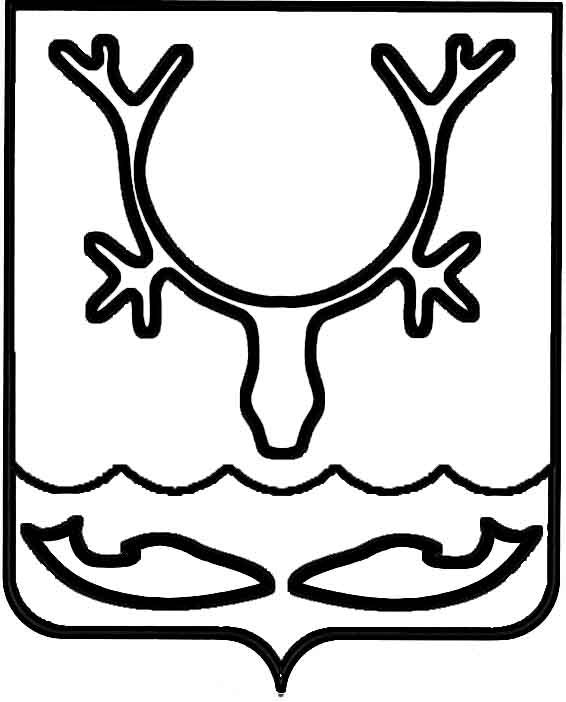 Администрация муниципального образования
"Городской округ "Город Нарьян-Мар"ПОСТАНОВЛЕНИЕО принятии решения о предоставлении бюджетных ассигнований на осуществление капитальных вложений в объекты муниципальной собственности муниципального образования "Городской округ "Город Нарьян-Мар" за счет средств городского бюджетаРуководствуясь статьей 78.2 Бюджетного кодекса Российской Федерации, постановлением Администрации муниципального образования "Городской округ "Город Нарьян-Мар" от 14.04.2022 № 471 (в ред. от 10.06.2022) "Об утверждении Правил принятия решений о предоставлении бюджетных ассигнований 
на осуществление капитальных вложений в объекты муниципальной собственности муниципального образования "Городской округ "Город Нарьян-Мар" за счет средств городского бюджета", Администрация муниципального образования "Городской округ "Город Нарьян-Мар"П О С Т А Н О В Л Я Е Т:Принять решение о предоставлении бюджетных ассигнований 
на осуществление капитальных вложений в объекты муниципальной собственности муниципального образования "Городской округ "Город Нарьян-Мар" согласно Приложению к настоящему постановлению.Настоящее постановление вступает в силу со дня его официального опубликования.Приложение к постановлению Администрации муниципального образования 
"Городской округ "Город Нарьян-Мар"
от 28.02.2023 № 313РЕШЕНИЕо предоставлении бюджетных ассигнований на осуществление капитальных вложений в объекты муниципальной собственности муниципального образования "Городской округ "Город Нарьян-Мар"Наименование объекта капитального строительства согласно проектной документации: "Капитальный ремонт внутридворовых сетей холодного водоснабжения 
в г. Нарьян-Маре".Адрес объекта капитального строительства либо объекта недвижимости (при его наличии) или иное описание их местоположения (при отсутствии адреса):  город Нарьян-Мар.Направление инвестирования (строительство, реконструкция, в том числе 
с элементами реставрации, приобретение недвижимого имущества): капитальный ремонт.Наименование получателя средств бюджета муниципального образования "Городской округ "Город Нарьян-Мар": Нарьян-Марское муниципальное унитарное предприятие объединённых котельных и тепловых сетей.1.4.	Мощность (прирост мощности) объекта капитального строительства, подлежащая вводу: протяженность реконструируемой трассы 425 м.Срок ввода в эксплуатацию объекта капитального строительства и (или) приобретения объекта недвижимого имущества: 2024 год.Предельный размер субсидии из бюджета муниципального образования "Городской округ "Город Нарьян-Мар" на строительство (реконструкцию) объекта капитального строительства либо на приобретение объекта недвижимого имущества 
с распределением по годам реализации инвестиционного проекта:Сметная стоимость объекта капитального ремонта (при наличии утвержденной проектной документации): 14 522,00 тыс. рублей, в том числе затраты на подготовку проектной документации 0,00 тыс. рублей.Распределение общего (предельного) объема предоставляемых бюджетных инвестиций по годам реализации инвестиционного проекта и источникам его финансового обеспечения (в ценах соответствующих лет реализации инвестиционного проекта): Наименование объекта капитального строительства согласно проектной документации: "Капитальный ремонт внутридворовых сетей горячего водоснабжения 
в г. Нарьян-Маре".Адрес объекта капитального строительства либо объекта недвижимости (при его наличии) или иное описание их местоположения (при отсутствии адреса): город Нарьян-Мар.Направление инвестирования (строительство, реконструкция, в том числе 
с элементами реставрации, приобретение недвижимого имущества): капитальный ремонт.2.3.	Наименование получателя средств бюджета муниципального образования "Городской округ "Город Нарьян-Мар": Нарьян-Марское муниципальное унитарное предприятие объединённых котельных и тепловых сетей.2.4.	Мощность (прирост мощности) объекта капитального строительства, подлежащая вводу: протяженность реконструируемой трассы 850 м.2.5.	Срок ввода в эксплуатацию объекта капитального строительства и (или) приобретения объекта недвижимого имущества: 2024 год.2.6.	Предельный размер субсидии из бюджета муниципального образования "Городской округ "Город Нарьян-Мар" на строительство (реконструкцию) объекта капитального строительства либо на приобретение объекта недвижимого имущества 
с распределением по годам реализации инвестиционного проекта:Сметная стоимость объекта капитального ремонта (при наличии утвержденной проектной документации):29 042,00 тыс. рублей, в том числе затраты на подготовку проектной документации 0,00 тыс. рублей.Распределение общего (предельного) объема предоставляемых бюджетных инвестиций по годам реализации инвестиционного проекта и источникам его финансового обеспечения (в ценах соответствующих лет реализации инвестиционного проекта): Наименование объекта капитального строительства согласно проектной документации: "Капитальный ремонт тепловых сетей в г. Нарьян-Маре".3.1.	Адрес объекта капитального строительства либо объекта недвижимости (при его наличии) или иное описание их местоположения (при отсутствии адреса):  город Нарьян-Мар.3.2.	Направление инвестирования (строительство, реконструкция, в том числе 
с элементами реставрации, приобретение недвижимого имущества): капитальный ремонт.3.3.	Наименование получателя средств бюджета муниципального образования "Городской округ "Город Нарьян-Мар": Нарьян-Марское муниципальное унитарное предприятие объединённых котельных и тепловых сетей.3.4.	Мощность (прирост мощности) объекта капитального строительства, подлежащая вводу: протяженность реконструируемой трассы 850 м.3.5.	Срок ввода в эксплуатацию объекта капитального строительства и (или) приобретения объекта недвижимого имущества: 2024 год.3.6.	Предельный размер субсидии из бюджета муниципального образования "Городской округ "Город Нарьян-Мар" на строительство (реконструкцию) объекта капитального строительства либо на приобретение объекта недвижимого имущества 
с распределением по годам реализации инвестиционного проекта:Сметная стоимость объекта капитального ремонта (при наличии утвержденной проектной документации): 29 042 тыс. рублей, в том числе затраты на подготовку проектной документации 0,00 тыс. рублей.Распределение общего (предельного) объема предоставляемых бюджетных инвестиций по годам реализации инвестиционного проекта и источникам его финансового обеспечения (в ценах соответствующих лет реализации инвестиционного проекта): 28.02.2023№313Глава города Нарьян-Мара О.О. БелакГоды реализации инвестиционного проектаСтоимость инвестиционного проекта (в текущих ценах / в ценах соответствующих лет)(тыс. рублей)Источники финансирования инвестиционного проекта (тыс. рублей)Источники финансирования инвестиционного проекта (тыс. рублей)Источники финансирования инвестиционного проекта (тыс. рублей)Источники финансирования инвестиционного проекта (тыс. рублей)Годы реализации инвестиционного проектаСтоимость инвестиционного проекта (в текущих ценах / в ценах соответствующих лет)(тыс. рублей)средства федерального бюджета (в текущих ценах /в ценах соответствующих лет)средства окружного бюджета /в ценах соответствующих лет)собственные средства предполагаемого застройщика или заказчика (в текущих ценах /в ценах соответствующих лет)другие внебюд-жетные источники финансирования (в текущих ценах /в ценах соответствующих лет)Инвестиционный проект – всего14 522,0014086,34435,66в том числе:2023 год4 807,004 662,79144,212024 год9 715,009 423,55291,45Годы реализации инвестиционного проектаСтоимость инвестиционного проекта (в текущих ценах / в ценах соответствующих лет)(тыс. рублей)Источники финансирования инвестиционного проекта (тыс. рублей)Источники финансирования инвестиционного проекта (тыс. рублей)Источники финансирования инвестиционного проекта (тыс. рублей)Источники финансирования инвестиционного проекта (тыс. рублей)Годы реализации инвестиционного проектаСтоимость инвестиционного проекта (в текущих ценах / в ценах соответствующих лет)(тыс. рублей)средства федерального бюджета (в текущих ценах /в ценах соответствующих лет)средства окружного бюджета /в ценах соответствующих лет)собственные средства предполагаемого застройщика или заказчика (в текущих ценах /в ценах соответствующих лет)другие внебюд-жетные источники финансирования (в текущих ценах /в ценах соответствующих лет)Инвестиционный проект – всего29 042,0028 170,74871,26в том числе:2023 год9 750,009457,50292,502024 год19 292,0018713,24578,76Годы реализации инвестиционного проектаСтоимость инвестиционного проекта (в текущих ценах / в ценах соответствующих лет)(тыс. рублей)Источники финансирования инвестиционного проекта (тыс. рублей)Источники финансирования инвестиционного проекта (тыс. рублей)Источники финансирования инвестиционного проекта (тыс. рублей)Источники финансирования инвестиционного проекта (тыс. рублей)Годы реализации инвестиционного проектаСтоимость инвестиционного проекта (в текущих ценах / в ценах соответствующих лет)(тыс. рублей)средства федерального бюджета (в текущих ценах /в ценах соответствующих лет)средства окружного бюджета /в ценах соответствующих лет)собственные средства предполагаемого застройщика или заказчика (в текущих ценах /в ценах соответствующих лет)другие внебюд-жетные источники финансирования (в текущих ценах /в ценах соответствующих лет)Инвестиционный проект – всего29 042,0028 170,74871,26в том числе:2023 год9 750,009457,50292,502024 год19 292,0018713,24578,76